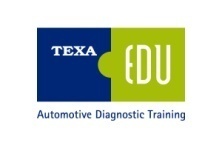 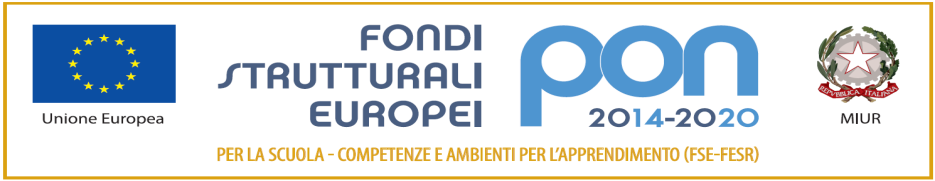 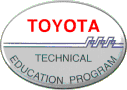 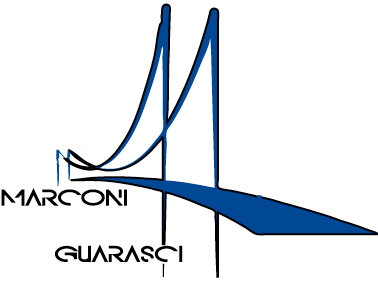 I.I.S. IPSIA“Marconi” Cosenza LS-ITE “Guarasci” RoglianoSEDE: Cosenza IPSIA Diurno e Corso SeraleSEDE: Montalto Uffugo  IPSIA – ITI (Chimica Ambientale)SEDE: Rogliano  Liceo  Scientifico –  I.T.E. Ist. Tec. EconomicoPresidenza e Amministrazione: Via degli Stadi, snc 87100 COSENZA.Tel. 0984.481317    Fax  0984 38804Codice Fiscale: 98104070788   Codice meccanografico: CSIS073004 e-mail csis073004@istruzione.itPEC csis073004@pec.istruzione.itCircolare n. 9Alle famiglie degli studentidell’IIS “Marconi – Guarasci”Tramite albo e sito Web e p.c.ai docential DSGAalla Segreteria alunnidell’IIS “Marconi – Guarasci”LA DIRIGENTE SCOLASTICAVISTO il D.Lgs. n. 81 del 9 aprile 2008, Testo unico sulla salute e sicurezza sul lavoro;VISTE le attuali norme ed i protocolli di sicurezza riconducibili al contenimento del contagio da Sars-CoV-2;VISTO il Protocollo d’intesa per garantire l’avvio dell’anno scolastico nel rispetto delle regole di sicurezza per il contenimento della diffusione di COVID-19 del 6 agosto 2020;SENTITO il referente Covid di questa Istituzione Scolastica;CONSIDERATE le Linee guida e le Note in materia di contenimento della diffusione del SARS-CoV-2 in ambito scolastico e l’avvio in sicurezza dell’anno scolastico 2020/2021 emanate dal Comitato Tecnico-Scientifico e dai diversi Uffici Scolastici Regionali;CONSIDERATO il documento “Gestione delle operazioni di pulizia, disinfezione e sanificazione nelle strutture scolastiche”, INAIL 2020;CONSIDERATA l’esigenza primaria di garantire misure di prevenzione e mitigazione del rischio di trasmissione del contagio da SARS-CoV-2tenendoconto del contesto specifico dell’Istituzione scolastica e dell’organico dell’autonomia a disposizione;CONSIDERATA l’esigenza di garantire il diritto all’apprendimento degli studenti nel rispetto del principio di equità educativa e dei bisogni educativi speciali individuali;CONSIDERATA l’esigenza di garantire la qualità dell’offerta formativa in termini di maggior numero possibile di ore di didattica in presenza, in rapporto alle risorse a disposizione, in aule e spazi adeguatamente adattati alle esigenze scolastiche;ACQUISITO il parere favorevole del Comitato d’Istituto per le misure di contrasto e contenimento della diffusione del virus COVID-19 negli ambienti di lavoroDISPONEAl fine di avviare l'anno scolastico 2020/21 come dai Protocolli di Sicurezza emanati dal Ministero dell'Istruzione si comunica quanto segue:ALUNNI FRAGILIConsiderata la imminente ripartenza in presenza dell’A.S. 2020/2021, si pone all’attenzione dei genitori/esercenti potestà genitoriali/tutori quanto dettato dal Protocollo di Sicurezza del 6 agosto 2020, punto 8 che così recita: “Al rientro degli alunni dovrà essere presa in considerazione la presenza di soggetti fragili esposti ad un rischio potenzialmente maggiore nei confronti dell’infezione da COVID-19. Le specifiche situazioni degli alunni in condizioni di fragilità saranno valutate in raccordo con il Dipartimento Prevenzione Territoriale ed il pediatra/medico di famiglia, fermo restando l’obbligo per la famiglia stessa di rappresentare tale condizione alla scuola in forma scritta e documentata e, ove necessario, di segnalare eventuali patologie”. In particolare rispetto ai rischi legati alla pandemia da Covid-19, nell’ambito di una generale riconsiderazione della sicurezza degli alunni. Un’attenzione particolare va indirizzata a quelli più vulnerabili che potrebbero necessitare di maggiori protezioni. Il riferimento non è soltanto riferito a condizioni collegate a certificazioni di cui alla legge 104/92 ma anche ad allergie alle sostanze a base alcolica o alle soluzioni di ipoclorito di sodio, indicate per l’igienizzazione delle mani e della disinfezione degli ambienti o a particolari condizioni di rischio derivanti da immunodepressione, anche da patologie Covid-19, o da esiti di patologie oncologiche o dallo svolgimento di terapie salvavita o comunque da comorbilità che possono caratterizzare una maggiore rischiosità di contrarre il contagio da Covid-19.Pertanto, le SS.LL., in caso siano a conoscenza della sussistenza di particolari condizioni di rischio per il/la propria/a figlio/a, da ricondursi alla pandemia da Covid -19 ed alle relative misure di contrasto comunemente adottate, sono invitate a segnalare tempestivamente alla Scuola, tramite mail istituzionale (CSIS073004@istruzione.it), tali necessità con allegata certificazione medica, riportante in oggetto:ALUNNO FRAGILE CONTIENE DATI SENSIBILI indicando:Nome e cognome dei genitori e dello studente;Classe frequentante nell’A.S. 2020/21;La circostanza di ritenere di dover segnalare che a tutela della salute del proprio figlio/a, come da certificato del proprio medico curante/pediatra allegato, vanno attivate determinate misure (indicare quali);La circostanza che i genitori si impegnano a comunicare tempestivamente qualsiasi variazione;Si ringrazia per la cortese attenzione e consueta fattiva collaborazioneProt. n. 3981 C/3Cosenza 17-09-2020